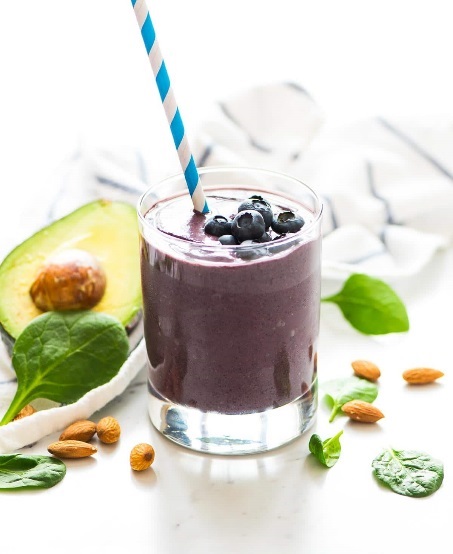 Ellen Baxley, RDN                                                             itsybitsybites.netIn each smoothie, you want the base to be: 1 cup of fruit, 1-2 cups of veggies, and a protein source. Then you add extra ingredients for added nutrition and taste.  Pick from each of the options below to make it easy.  Don’t drink the smoothie all at once, drink it throughout the day or over the course of a few hours if possible. 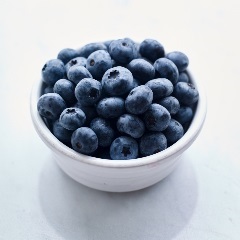 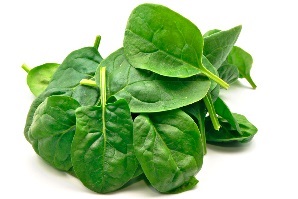 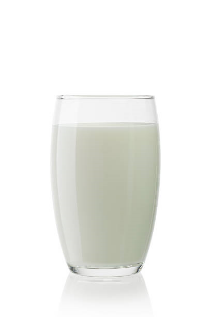 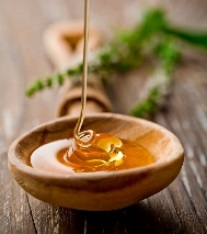 WEEK ONEMon-Tues Minty Greens
1 cup fresh kale
1 cup fresh spinach
1/2 cup fresh spearmint leaves
1/2 cup fresh or frozen pineapple
1/2 cup fresh or frozen mangoWed-Thurs Pomegranate Beet Smoothie
Serves 1 so 4x recipe for 2 days each girl
1/2 cup pomegranate 
6-8 frozen strawberries
Hunk of beet* (like the size of your thumb)
A few spinach leaves
4 walnut halvesFri-Sat Immune builder1 cup frozen berriesHandful of spinach½ cup coconut water1/3 avocadoWEEK TWOMon-Thurs Power smoothie Kalespinachcarrots red applesbeetlemonginger cucumberFri-Sat favorite smoothieBerriesBananaYogurtHoney 